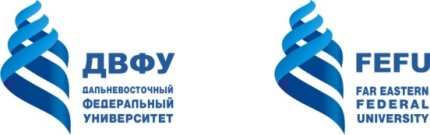 МИНИСТЕРСТВО ОБРАЗОВАНИЯ И НАУКИ РОССИЙСКОЙ ФЕДЕРАЦИИФедеральное государственное автономное образовательное учреждение высшего образования«Дальневосточный федеральный университет»(ДВФУ)ИНЖЕНЕРНАЯ ШколА РАБОЧАЯ ПРОГРАММА УЧЕБНОЙ ДИСЦИПЛИНЫ «Управление судовыми техническими системами»Специальность: 26.05.07 Эксплуатация судового оборудования и средств автоматикиспециализация: «Эксплуатация электроэнергетических систем кораблей»Форма подготовки (очная)курс ___3____ семестр __5, 6______лекции  _52__ час.практические занятия___16____час.  лабораторные работы___34____час.  в том числе с использованием МАО лек.__12___/пр.__10__/лаб._18____ час.всего часов аудиторной нагрузки___102_____ час.в том числе с использованием МАО __40___ час.самостоятельная работа ____150_____ час.в том числе на подготовку к экзамену __36____ час.контрольные работы (количество) -курсовая работа / курсовой проект ___6___ семестрзачет _____6______ семестрэкзамен___5_______семестрРабочая программа составлена в соответствии с требованиями федерального государственного образовательного стандарта высшего профессионального образования, утвержденного приказом Министерства образования и науки РФ от 23.12.2010 № 2026 Рабочая программа обсуждена на заседании кафедры Судовой энергетики и автоматики протокол № _12_ от «_28_» июня 2017 г.Заведующий кафедрой: к.т.н., доцент Грибиниченко М.В.  Составитель: _К.В.Чупина_ Рабочая программа пересмотрена на заседании кафедры: Протокол от «_____» _________________ 200  г.  № ______Заведующий кафедрой ___.   __________________    Грибиниченко М.В.                                                          (подпись)                             (И.О. Фамилия)II. Рабочая программа пересмотрена на заседании кафедры: Протокол от «_____»  _________________ 200  г.  № ______Заведующий кафедрой _______________________   _ Грибиниченко М.В.                                                          (подпись)                             (И.О. Фамилия)ABSTRACTSpecialist’s degree in 26.05.07 «Operation of ship electric equipment and automatics».Specialization «Operation of ship electrical power systems».Course title: Ship technical systems managementVariative part of Block С3, 7 credits Instructor: K. V. ChupinaAt the beginning of the course a student should be able to: possession of mathematical and natural science culture as part of professional and universal culture;ability to work with information from different sources;ability and readiness to develop projects of objects of professional activity taking into account physical and technical, mechanical and technological, aesthetic, ergonomic, environmental and economic requirements.Learning outcomes:PC-22 ability and willingness to form project goalsPC-26 ability and willingness to effectively use materials, electrical equipment, appropriate algorithms and programs for the calculation of process parametersCourse description: The purpose of the discipline is to study the management of ship technical systems, General principles of construction of mathematical models of elements, methods of analysis and synthesis of control systems.The objectives of the discipline are:* familiarity with the technical means of control and measuring systems;* mastering the classical methods of analysis of automatic control systems in the time and frequency domains;* development of methods of synthesis of automatic control systems.Main course literature: 1.	Fedotov, A.V. the basics of the theory of automatic control [Electronic resource] : textbook / A.V. Fedotov. — Electron. text data. - Omsk: Omsk state technical University, 2012. - 279 c. - 978-5-8149-1144-5. — Mode of access: http://www.iprbookshop.ru/37832.html 2.	Rodin theory of linear processes In linear systems [Electronic resource] : a manual for the automatic control of the course. — Electron. text data. - Saratov: University education, 2013. - 19 c. - 2227-8397. — Mode of access: http://www.iprbookshop.ru/18388.html 3.	Fedotenkov, B. A. Theory of automatic control [Electronic resource] : modern chapters of control theory. A training manual / B. A. Fedosenko. — Electron. text data. - Kemerovo: Kemerovo Institute of food technology, 2014. - 153 c. - 978-5-89289-863-8. — Mode of access: http://www.iprbookshop.ru/61292.htmlForm of final knowledge control: exam, credit.Аннотация дисциплины «Управление судовыми техническими системами»Дисциплина «Управление судовыми техническими системами» разработана для студентов, обучающихся по специальности 26.05.07 Эксплуатация судового электрооборудования и средств автоматики, специализации «Эксплуатация электроэнергетических систем кораблей» и входит в реестр дисциплин по выбору вариативной части профессионального цикла (С3.В.ДВ.3.1).Общая трудоемкость освоения дисциплины составляет 252 часа (7 зачетных единицы). Учебным планом предусмотрены лекционные занятия (52 часа), лабораторные работы (34 часа), практические занятия (16 часов), самостоятельная работа студента (150 часов, в том числе 36 часов на подготовку к экзамену). Дисциплина реализуется на 3-ом курсе в 5-ом и 6-ом семестрах. Форма контроля – экзамен (5 семестре), зачет (6 семестр).Во время изучения дисциплины «Управление судовыми техническими системами» студенты должны познакомиться с назначением и видами судовых автоматических систем, рассмотреть их математическое описание и динамические свойства, методы определения устойчивости, методы оценки качества работы, принципы построения нелинейных систем автоматического управления. Полученные знания используются в последующем при изучении дисциплин профессионального цикла, при выполнении научно-исследовательской работы и при написании выпускной квалификационной работы, а также способствуют формированию научно-технического кругозора и повышению квалификации.Цель изучения дисциплины состоит в овладении методологией управления динамикой судовых технических систем, общими принципами построения математических моделей объектов и систем автоматического управления (САУ), методами анализа и синтеза САУ.Задачами изучения дисциплины являются:освоение принципов функционирования и построения математических моделей объектов и систем непрерывного и дискретного управления;знакомство с техническими средствами судовых САУ;овладение классическими методами анализа судовых САУ во временной и частотной областях;освоение способов синтеза САУ;знакомство с классическими методами анализа и синтеза динамических систем с использованием типовых пакетов прикладных программ. Для успешного изучения дисциплины «Управление судовыми техническими системами» у обучающихся должны быть сформированы следующие предварительные компетенции:владением математической и естественнонаучной культурой как частью профессиональной и общечеловеческой культуры;умением работать с информацией из различных источников;способностью и готовностью разработать проекты объектов профессиональной деятельности с учетом физико-технических, механико-технологических, эстетических, эргономических, экологических и экономических требований.Планируемые результаты обучения по данной дисциплине (знания, умения, владения), соотнесенные с планируемыми результатами освоения образовательной программы, характеризуют этапы формирования следующих компетенций:Для формирования вышеуказанных компетенций в рамках дисциплины «Управление судовыми техническими системами» применяются следующие методы активного обучения:«лекция-визуализация». Содержание лекций представляется как демонстрационный материал (структурные и функциональные схемы, графики, таблицы), который дополняет словесную информацию и/или выступает ее носителем.«Кейс-задача». Проблемное задание, в котором обучающемуся предлагается осмыслить реальную профессионально-ориентированную ситуацию, необходимую для решения  данной проблемы.Портфолио. В конце семестра после выполнения всех практических заданий магистрант представляет тематическое портфолио, что позволяет обобщить и систематизировать весь объем информации по изучаемому предмету, создать о нем целостное представление. Содержание портфолио может быть полезным при выполнении выпускной квалификационной работы.структура и СОДЕРЖАНИЕ ТЕОРЕТИЧЕСКОЙ ЧАСТИ КУРСА (52 часа)Раздел 1 Общие сведения о динамических системах (2 часа)Тема 1. Введение (1 час)Перечень рассматриваемых вопросов: Цели и задачи дисциплины. Наука об управлении техническими системами. Краткие исторические сведения. Современные проблемы управления техническими системами. Основные понятия и определения.Тема 2. Классификация САУ, их общая характеристика, принципы построения, алгоритмы функционирования (1 час)Перечень рассматриваемых вопросов: Автоматическое управление и регулирование. Понятия объекта и системы управления. Автоматические и автоматизированные системы. Требования к САУ и их задачи. Классификация САУ. Способы математического описания. Характер протекающих процессов и управляющих воздействий. Алгоритмы управления и функционирования. Структура САУ, их функциональный состав. Технические примеры САУ.Раздел 2 Математическое описание динамических систем. Показатели качества (12 часов)Тема 3. Математическое описание САУ (6 часов)Перечень рассматриваемых вопросов:   Задачи математического описания САУ. Математическое описание непрерывной САУ дифференциальными уравнениями. Операторный метод. Преобразование Лапласа. Понятия передаточной функции. Структурная схема как форма математической модели САУ. Способы построения и преобразования структурных схем.Тема 4. Показатели качества процессов управления САУ (6 час)Перечень рассматриваемых вопросов:   Характеристики линейной САУ во временной и частотной областях. Передаточные функции и частотные характеристики. Связь между частотными и временными характеристиками. Типовые детерминированные воздействия и расчет реакции системы во временной и частотной областях. Показатели качества переходных процессов. Элементарные звенья линейных САУ и их характеристики. Статические и астатические САУ и регуляторы. Теорема о предельном значении функции.Раздел 3 Устойчивость (8 часов)Тема 5. Понятие устойчивости (2 часа)Перечень рассматриваемых вопросов:  Понятие характеристического уравнения. Устойчивость САУ. Физический смысл и математическая постановка задачи. Устойчивость линейных САУ по Ляпунову. Тема 6. Критерии устойчивости (6 часов)Перечень рассматриваемых вопросов: Алгебраические и частотные критерии устойчивости. Критерии Рауса и Гурвица, Михайлова. Критерий Найквиста для устойчивой, неустойчивой и астатической разомкнутой САУ. Определение запаса устойчивости по модулю и по фазе. Метод Д-разбиения. Раздел 4 Синтез динамических систем (16 часов)Тема 7. Синтез последовательных корректирующих устройств (10 часов)Перечень рассматриваемых вопросов:  Задачи синтеза линейных САУ. Последовательные корректирующие устройства. Связь частотных характеристик с показателями качества переходных процессов. Синтез непрерывных САУ по основным показателям качества методом логарифмических амплитудных и частотных характеристик. Типовые законы регулирования. Типовые регуляторы, их свойства и особенности. Системы подчиненного регулирования. Стандартные настройки электроприводов. Тема 8. Синтез параллельных корректирующих устройств (6 часов)Перечень рассматриваемых вопросов: Действия и виды обратных связей. Синтез параллельных корректирующих устройств. Сравнительные анализ САУ с последовательной и параллельной коррекцией. Обеспечение заданного качества работы САУ введением корректирующего устройства в обратную связь. Понятие многомерных систем. Описание линейных САУ с использованием уравнений состояния (фазовых координат). Управляемость и наблюдаемость.Раздел 5 Особые динамические системы (14 час)Тема 9. Случайные процессы в САУ (2 час)Перечень рассматриваемых вопросов:  Случайные процессы в системах управления и их математическое описание. Оценки математического ожидания случайных процессов в линейных аналоговых САУ. Корреляционные и спектральные методы анализа случайных процессов в линейных системах. Определение установившейся дисперсии выходной величины. Тема 10. Нелинейные САУ (6 час)Перечень рассматриваемых вопросов:  Свойства и особенности нелинейной системы. Виды нелинейностей. Методы линеаризации. Анализ устойчивости. Тема 11. Дискретно-непрерывные, оптимальные и адаптивные САУ (8 час)Перечень рассматриваемых вопросов:  Понятие импульсного (прерывистого) управления. Особенности описания и классификация дискретных САУ. Импульсный элемент и его математические модели. Теорема Котельникова. Задачи оптимального управления и критерии оптимальности. Функционалы, характеризующие качество процессов в автоматических системах управления. Оптимизация параметров регуляторов методом стандартных коэффициентов нахождения эталонного оператора замкнутой системы. Классические направления теории оптимальных процессов: вариационные методы, динамическое программирование, принцип максимума. Понятие адаптивной САУ.II. структура и Содержание практической части курса (50 часов)Практические работы (16 часов)Занятие 1.   Расчет и выбор элементов силовой части судового электропривода (2 часа).Занятие 2. Расчет и выбор измерительных элементов системы управления судового электропривода (2 часа).Занятие 3. Расчет параметров математической модели системы управления судового электропривода (2 часа).Занятие 4. Разработка и преобразование структурной схемы системы управления судовым электроприводом (2 часа).Занятие 5. Расчет регуляторов в системе подчиненного регулирования в соответствии со стандартными настройками (2 часа).Занятие 6. Расчет частотных характеристик и переходных процессов (2 часа).Занятие 7. Разработка принципиально-функциональной схемы системы управления судовым электроприводом (2 часа).Занятие 8. Контрольная работа (2 часа).Лабораторные работы (34 часа)Лабораторная работа №  1.  Правила преобразования структурных схем (2 час). Лабораторная работа № 2. Составление структурных и функциональных схем автоматизированных электротехнических комплексов (2 час).Занятие 3. Проверочная работа по результатам выполненных лабораторных работ № 1-2 (2 час).Лабораторная работа № 3. Определение передаточных функций по дифференциальным уравнениям (2 час).Занятие 5. Проверочная работа по результатам лабораторной работы № 3 (2 час).Лабораторная работа № 4. Знакомство с программой Electronics Workbench. Исследование типовых динамических звеньев (2 час).Занятие 7. Защита работ по результатам лабораторной работы № 4 (2 час).Лабораторная работа № 5. Определение устойчивости замкнутых САР по критериям Рауса, Гурвица (2 час).Лабораторная работа № 6. Определение устойчивости замкнутых САР по критериям Найквиста, Михайлова (2 час).	Занятие 10. Проверочная работа по результатам лабораторных работ № 5-6 (2 час).	Лабораторная работа № 7. Синтез последовательных корректирующих устройств (2 час).	Занятие 12. Проверочная работа по результатам лабораторной работы № 7 (2 час).	Лабораторная работа № 8. Влияние закона регулирования на показатели качества САУ. (2 час).	Занятие 14. Проверочная работа по результатам лабораторной работы № 8 (2 час).	Лабораторная работа № 9. Исследование нелинейных автоматических систем методом гармонической линеаризации. (2 час).	Лабораторная работа № 10. Исследование нелинейных автоматических систем методом фазовых траекторий. (2 час).	Занятие 16. Проверочная работа по результатам лабораторных работ № 9-10 (2 час).Ш. УЧЕБНО-МЕТОДИЧЕСКОЕ обеспечение самостоятельной работы ОБУЧАЮЩИХСЯУчебно-методическое обеспечение самостоятельной работы обучающихся по дисциплине «Управление судовыми техническими системами» представлено в Приложении 1 и включает в себя:план-график выполнения самостоятельной работы по дисциплине, в том числе примерные нормы времени на выполнение по каждому заданию;характеристика заданий для самостоятельной работы обучающихся и методические рекомендации по их выполнению;требования к представлению и оформлению результатов самостоятельной работы;критерии оценки выполнения самостоятельной работы.контроль достижения целей курсаТиповые контрольные задания, методические материалы, определяющие процедуры оценивания знаний, умений и навыков и (или) опыта деятельности, а также критерии и показатели, необходимые для оценки знаний, умений, навыков и характеризующие этапы формирования компетенций в процессе освоения образовательной программы, представлены в Приложении 2.СПИСОК УЧЕБНОЙ ЛИТЕРАТУРЫ И ИНФОРМАЦИОННО-МЕТОДИЧЕСКОЕ ОБЕСПЕЧЕНИЕ ДИСЦИПЛИНЫОсновная литератураФедотов, А. В. Основы теории автоматического управления [Электронный ресурс] : учебное пособие / А. В. Федотов. — Электрон. текстовые данные. — Омск : Омский государственный технический университет, 2012. — 279 c. — 978-5-8149-1144-5. — Режим доступа: http://www.iprbookshop.ru/37832.html Родин, Б. П. Случайные процессы в линейных системах [Электронный ресурс] : учебное пособие по курсу теория автоматического управления / Б. П. Родин. — Электрон. текстовые данные. — Саратов : Вузовское образование, 2013. — 19 c. — 2227-8397. — Режим доступа: http://www.iprbookshop.ru/18388.html Федосенков, Б. А. Теория автоматического управления [Электронный ресурс] : современные разделы теории управления. Учебное пособие / Б. А. Федосенков. — Электрон. текстовые данные. — Кемерово : Кемеровский технологический институт пищевой промышленности, 2014. — 153 c. — 978-5-89289-863-8. — Режим доступа: http://www.iprbookshop.ru/61292.htmlДополнительная литература:1. Коновалов, Б. И. Теория автоматического управления [Электронный ресурс] : учебное методическое пособие / Б. И. Коновалов, Ю. М. Лебедев. — Электрон. текстовые данные. — Томск : Томский государственный университет систем управления и радиоэлектроники, 2010. — 162 c. — 2227-8397. — Режим доступа: http://www.iprbookshop.ru/13869.html2. Рыбак, Л. А. Теория автоматического управления. Часть I. Непрерывные системы [Электронный ресурс] : учебное пособие / Л. А. Рыбак. — Электрон. текстовые данные. — Белгород : Белгородский государственный технологический университет им. В.Г. Шухова, ЭБС АСВ, 2012. — 121 c. — 2227-8397. — Режим доступа: http://www.iprbookshop.ru/28400.html3. Рыбак, Л. А. Теория автоматического управления. Часть II. Дискретные системы [Электронный ресурс] : учебное пособие / Л. А. Рыбак. — Электрон. текстовые данные. — Белгород : Белгородский государственный технологический университет им. В.Г. Шухова, ЭБС АСВ, 2012. — 65 c. — 2227-8397. — Режим доступа: http://www.iprbookshop.ru/28401.html МЕТОДИЧЕСКИЕ УКАЗАНИЯ ПО ОСВОЕНИЮ ДИСЦИПЛИНЫПо каждой теме дисциплины «Управление судовыми техническими системами» предполагается проведение аудиторных занятий и самостоятельной работы. Время, отведенное на аудиторное и самостоятельное изучение дисциплины, соответствует рабочему учебному плану. Для сокращения затрат времени на изучение дисциплины, в первую очередь, необходимо своевременно выяснить, какой объем информации следует усвоить, какие умения приобрести для успешного освоения дисциплины, какие задания выполнить для того, чтобы получить оценку. Сведения об этом (списки рекомендуемой и дополнительной литературы, темы практических занятий, а также другие необходимые материалы) имеются в разработанной рабочей программе учебной дисциплины.Регулярное посещение лекций, лабораторных и практических занятий не только способствует успешному овладению профессиональными знаниями, но и помогает наилучшим образом организовать работу, т.к. все виды занятий распределены в семестре планомерно, с учетом необходимых временных затрат. Важная роль в планировании и организации времени на изучение дисциплины отводится знакомству с планом-графиком выполнения самостоятельной работы студентов по данной дисциплине. В нем содержится виды самостоятельной работы для всех разделов дисциплины, указаны примерные нормы времени на выполнение и сроки сдачи заданий. Чтобы содержательная информация по дисциплине запоминалась, целесообразно изучать ее поэтапно – по темам и в строгой последовательности, поскольку последующие темы, как правило, опираются на предыдущие. При подготовке к практическим занятиям целесообразно за несколько дней до занятия внимательно 1–2 раза прочитать нужную тему, попытавшись разобраться со всеми теоретико-методическими положениями и примерами. Для более глубокого усвоения материала крайне важно обратиться за помощью к основной и дополнительной учебной, справочной литературе, журналам или к преподавателю за консультацией. Важной частью работы студента является знакомство с рекомендуемой и дополнительной литературой, поскольку лекционный материал, при всей его важности для процесса изучения дисциплины, содержит лишь минимум необходимых теоретических сведений. Высшее образование предполагает более глубокое знание предмета. Кроме того, оно предполагает не только усвоение информации, но и формирование навыков исследовательской работы. Для этого необходимо изучать и самостоятельно анализировать статьи периодических изданий и Интернет-ресурсы.Работу по конспектированию дополнительной литературы следует выполнять, предварительно изучив планы практических занятий. В этом случае ничего не будет упущено, и студенту не придется возвращаться к знакомству с источником повторно. Правильная организация работы, чему должны способствовать данные выше рекомендации, позволит студенту своевременно выполнить все задания, получить достойную оценку и не тратить время на переподготовку и пересдачу предмета.Подготовленный студент легко следит за мыслью преподавателя, что позволяет быстрее запоминать новые понятия, сущность которых выявляется в контексте лекции. Повторение материала облегчает в дальнейшем подготовку к экзамену.Студентам рекомендуется следующим образом организовать время, необходимое для изучения дисциплины «Управление судовыми техническими системами»:– изучение конспекта лекции в тот же день после лекции – 10 – 15 минут;– повторение лекции за день перед следующей лекцией – 10 – 15 минут;– изучение теоретического материала по рекомендуемой литературе и конспекту – 1 час в неделю;– подготовка к практическому и/или лабораторному занятию – 1,5 часа.Тогда общие затраты времени на освоение курса студентами составят около 3 часа в неделю.Пояснения к формам работы:1. По мере накопления теоретического материала и его закрепления на практике, лекционные занятия переводятся в форму активного диалога с обучающимися с целью выработки суждений по изучаемой дисциплине.2. Все практические/лабораторные задания сформулированы на основе сведений, полученных в курсе лекций.3. Опросы проводятся в форме защиты выполненных практических и/или лабораторных работ.Рекомендации по ведению конспектов лекцийКонспектирование лекции – важный шаг в запоминании материала, поэтому конспект лекций необходимо иметь каждому студенту. Задача студента на лекции – одновременно слушать преподавателя, анализировать и конспектировать информацию. При этом как свидетельствует практика, не нужно стремиться вести дословную запись. Таким образом, лекцию преподавателя можно конспектировать, при этом важно не только внимательно слушать лектора, но и выделять наиболее важную информацию и сокращенно записывать ее. При этом одно и то же содержание фиксируется в сознании четыре раза: во-первых, при самом слушании; во-вторых, когда выделяется главная мысль; в-третьих, когда подыскивается обобщающая фраза, и, наконец, при записи. Материал запоминается более полно, точно и прочно.Хороший конспект – залог четких ответов на занятиях, хорошего выполнения устных опросов, самостоятельных и контрольных работ. Значимость конспектирования на лекционных занятиях несомненна. Проверено, что составление эффективного конспекта лекций может сократить в четыре раза время, необходимое для полного восстановления нужной информации. Для экономии времени, перед каждой лекцией необходимо внимательно прочитать материал предыдущей лекции, внести исправления, выделить важные аспекты изучаемого материалаКонспект помогает не только лучше усваивать материал на лекции, он оказывается незаменим при подготовке экзамену. Следовательно, студенту в дальнейшем важно уметь оформить конспект так, чтобы важные моменты культурологической идеи были выделены графически, а главную информацию следует выделять в самостоятельные абзацы, фиксируя ее более крупными буквами или цветными маркерами. Конспект должен иметь поля для заметок. Это могут быть библиографические ссылки и, наконец, собственные комментарии.Рекомендации по работе с литературойПриступая к изучению дисциплины, студенты должны не только ознакомиться с рабочей программой, учебной, научной и методической литературой, имеющейся в научной библиотеке ДВФУ, но и обратиться к рекомендованным электронным учебникам и учебно-методическим пособиям, завести тетради для конспектирования лекций и работы с первоисточниками. Самостоятельная работа с учебниками и книгами – это важнейшее условие формирования у студента научного способа познания. Учитывая, что работа студентов с литературой, в частности, с первоисточниками, вызывает определенные трудности, методические рекомендации указывают на методы работы с ней.Во-первых, следует ознакомиться с планом и рекомендациями преподавателя, данными к практическому занятию. Во-вторых, необходимо проработать конспект лекций, основную литературу, ознакомиться с дополнительной литературой, новыми публикациями в периодических изданиях, а также дополнительно использовать интернет-ресурсы. Список обязательной и дополнительной литературы представлен в рабочей учебной программе. В-третьих, все прочитанные статьи, первоисточники, указанные в списке основной литературы, следует законспектировать. Вместе с тем это не означает, что надо конспектировать «все подряд»: можно выписывать кратко основные идеи автора и иногда приводить наиболее яркие и показательные цитаты (с указанием страниц и источника). Законспектированный материал поможет проанализировать различные точки зрения по спорным вопросам и аргументировать собственную позицию, будет способствовать выработке собственного мнения по проблеме.Конспектирование первоисточников предполагает краткое, лаконичное письменное изложение основного содержания, смысла (доминанты) какого-либо текста. Вместе с тем этот процесс требует активной мыслительной работы. Конспектируемый материал содержит информацию трех видов: главную, второстепенную и вспомогательную. Главной является информация, имеющая основное значение для раскрытия сущности того или иного вопроса, темы. Второстепенная информация служит для пояснения, уточнения главной мысли. К этому типу информации относятся разного рода комментарии. Назначение вспомогательной информации – помочь читателю лучше понять данный материал. Это всякого рода напоминания о ранее изолгавшемся материале, заголовки, вопросы.Работая над текстом, следует избегать механического переписывания текста. Важно выделять главные положения, фиксирование которых сопровождается, в случае необходимости, цитатами. Вспомогательную информацию при конспектировании не записывают. В конспекте необходимо указывать источник в такой последовательности: 1) автор; 2) название работы; 3) место издания; 4) название издательств; 5) год издания; 6) нумерация страниц (на полях конспекта). Эти данные позволят быстро найти источник, уточнить необходимую информацию при подготовке к опросу. Усвоению нового материала неоценимую помощь оказывают собственные схемы, рисунки, таблицы, графическое выделение важной мысли. На каждой странице конспекта возможно выделение трех-четырех важных моментов по определенной теме. Необходимо в конспекте отражать сущность проблемы, поставленного вопроса, что служит решению поставленной на практическом занятии задаче.Самое главное на практическом/лабораторном занятии – понять задание, суметь выбрать и использовать методику для его выполнения, уметь изложить свои мысли во время устного ответа. Поэтому необходимо обратить внимание на полезные советы. Если вы чувствуете, что не владеете навыком устного изложения, составляйте подробный план материала, который будете излагать. Но только план, а не подробный ответ, т.к. в этом случае вы будете его читать. Старайтесь отвечать, придерживаясь пунктов плана. Старайтесь не волноваться. Говорите внятно при ответе, не употребляйте слова-паразиты. Преодолевайте боязнь выступлений. Консультирование преподавателем. Назначение консультации – помочь студенту в организации самостоятельной работы, в отборе необходимой дополнительной литературы, содействовать разрешению возникших вопросов по содержанию темы или методики расчета, а также проверке знаний студента пропущенного занятия. Обычно консультации, которые проходят в форме беседы студентов с преподавателем, имеют факультативный характер, т.е. Не являются обязательными для посещения. Консультация как дополнительная форма учебных занятий предоставляет студентам возможность разъяснить вопросы, возникшие на лекции, при подготовке к практическим/лабораторным занятиям или экзамену, при самостоятельном изучении материала.Рекомендации по подготовке к зачету/экзаменуФормой промежуточного контроля знаний студентов по дисциплине «Управление судовыми техническими системами» является зачет/экзамен. Подготовка к зачету/экзамену и успешное освоение материала дисциплины начинается с первого дня изучения дисциплины и требует от студента систематической работы:1) не пропускать аудиторные занятия (лекции, лабораторные/практические занятия);2) активно участвовать в работе (выполнять все требования преподавателя по изучению курса, приходить подготовленными к занятию);3) своевременно выполнять курсовую и контрольные работы, защищать выполненные практические, лабораторные и курсовую работы, вести конспекты.Подготовка к зачету/экзамену предполагает самостоятельное повторение ранее изученного материала не только теоретического, но и практического.Для получения допуска к сдаче зачета/экзамена студенту необходимо выполнить и защитить все практические и лабораторные работы, выполнить все контрольные, самостоятельные работы, устно доказать знание основных понятий и терминов, а также выполнить и защитить КР.Студенты готовятся к зачету/экзамену по перечню вопросов, выданному преподавателем. На зачете/экзамене они должны показать, что материал курса ими освоен. При подготовке к зачету/экзамену студенту необходимо:– ознакомиться с предложенным списком вопросов;– повторить теоретический материал дисциплины, используя материал лекций, практических зданий, учебников, учебных пособий;– повторить основные понятия и термины.В зачетном/экзаменационном билете по дисциплине «Управление судовыми техническими системами» предлагается два задания в виде вопросов, носящих теоретический характер, а также задача. Время на подготовку к зачету/экзамену устанавливается в соответствии с общими требованиями, принятыми в ДВФУ. мАТЕРИАЛЬНО-ТЕХНИЧЕСКОЕ ОБЕСПЕЧЕНИЕ ДИСЦИПЛИНЫМатериально-техническое обеспечение дисциплины включает в себя: мультимедийное оборудование, программы и учебно-методические пособия, приведенные в списке литературы, презентации лекционного материала.В ходе изучения дисциплины, применяются следующие образовательные технологии: лекции в виде презентаций, обучающие видеофильмы, примеры программ, разработанных для соответствующих разделов курса.опросы и задания для организации промежуточного контроля знаний студентов.Практические занятия, предусматривающие выполнение студентами индивидуальных и групповых заданий с использованием компьютера и стандартного пакета приложений.Приложение 1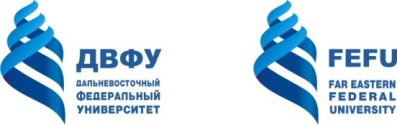 МИНИСТЕРСТВО ОБРАЗОВАНИЯ И НАУКИ РОССИЙСКОЙ ФЕДЕРАЦИИФедеральное государственное автономное образовательное учреждение высшего образования«Дальневосточный федеральный университет»(ДВФУ)инженерная ШколаУЧЕБНО-МЕТОДИЧЕСКОЕ обеспечение самостоятельной работы ОБУЧАЮЩИХСЯпо дисциплине «Управление судовыми техническими системами»Специальность: 26.05.07 Эксплуатация судового оборудования и средств автоматикиспециализация: «Эксплуатация электроэнергетических систем кораблей»Форма подготовки (очная)Владивосток2017План-график выполнения самостоятельной работы по дисциплине в 5 семестреПлан-график выполнения самостоятельной работы по дисциплине в 6 семестреСамостоятельная работа студентов организуется посредством дополнительного самостоятельного изучения вопросов из теоретического курса и представленного преподавателем лекционного материала. Самостоятельная работа осуществляется в домашних условиях, либо в специализированных аудиториях кафедры во время, свободное от учебных занятий. Для теоретической подготовки рекомендуется использовать литературу, указанную в РПУД и Интернет ресурсы.Результатом СРС является способность выполнить и защитить практическую/лабораторную работу, написать контрольную работу.Контроль самостоятельной работы студентовКонтроль самостоятельной работы студентов должен обеспечивать систематическую обратную связь работы преподавателя и студента. В процессе контроля выясняется степень осмысления материала, умение производить необходимые математические выкладки, понимание постановки проблем и способность анализировать полученные результаты. Рекомендуется проводить контроль предварительный, текущий, итоговый и контроль остаточных знаний. Предварительный контроль производится с целью установления степени готовности студента к выполнению задания. Текущий контроль производится периодически в процессе изучения дисциплины и выполнения самостоятельных работ (контрольный опрос, контрольная работа, контроль за выполнением разделов курсовых работ). Итоговый контроль по дисциплине производится в процессе сдачи студентом экзамена. Контроль остаточных знаний на различных этапах обучения студента проводятся через несколько месяцев после изучения определенного раздела. При проведении контроля преподаватель может использовать как компьютерные, так и обычные средства контроля. Выбор средств контроля зависит от их наличия и эффективности применения в каждом конкретном случае и определяется преподавателем, осуществляющим контроль. Критериями оценки результатов организованной самостоятельной работы студента являются:  уровень освоения студентом учебного материала;  умение студента использовать теоретические знания при выполнении практических задач;  сформированность профессиональных компетенций;  обоснованность и четкость изложения ответа;  оформление отчетного материала в соответствии с требованиями;  творческий подход к выполнению самостоятельной работы;  уровень владения устным и письменным общением;  уровень владения новыми технологиями, понимание их применения, их силы и слабости, способность критического отношения к информации;  уровень ответственности за свое обучение и самоорганизацию самостоятельной познавательной деятельности.Конспектирование материалаКонспект – это последовательная фиксация информации, отобранной и обдуманной в процессе чтения. Методические рекомендацииОзнакомьтесь с текстом, прочитайте предисловие, введение, оглавление, главы и параграфы, выделите информационно значимые места текста. Сделайте библиографическое описание конспектируемого материала. Выделите тезисы и запишите их с последующей аргументацией, подкрепляя примерами и конкретными фактами. Составьте план текста - он поможет вам в логике изложения, сгруппировать материал. Изложите каждый вопрос плана. Используйте реферативный способ изложения (например: «Автор считает ...», «раскрывает ...» и т.д.). Текст автора оформляйте как цитату. В заключении обобщите текст конспекта, выделите основное содержание проработанного материала, дайте ему оценку. Оформите конспект: выделите разными цветами наиболее важные места так, чтобы они легко находились взглядом. Избегайте пестроты. Конспект-схема – это схематическая запись прочитанного материала. Методические рекомендацииПодберите факты для составления схемы и выделите среди них основные, общие понятия. Определите ключевые слова, фразы, помогающие раскрыть суть основного понятия. Сгруппируйте факты в логической последовательности, дайте название выделенным пунктам. Заполните схему данными.Контрольный опросДанный вид самостоятельной работы предусматривает опрос по пройденной теме лекционного или практического занятия на выявление усвоения предоставленного материала. Рекомендуется также проработать с полученные знания в самостоятельной работе с интернет-ресурсами и литературой по данной дисциплине.Методические рекомендации по курсовому проектированиюВ учебных планах подготовки студентов курсовое проектирование занимает важное место как элемент самостоятельной работы студентов по освоению учебного материала дисциплин.Методические рекомендации по курсовому проектированию  содержат методики и последовательность выполнения элементов курсового проекта, указания по структуре и содержанию курсового проекта, требования к его объёму и оформлению, описание организации процесса курсового проектирования и советы по подготовке к защите курсового проекта.Курсовая работа  является индивидуальной работой студента, выполненной самостоятельно под руководством преподавателя, и содержит решение  какой-либо частной задачи или проведение исследования, освещающего один из вопросов изучаемой дисциплины, завершающееся публичной защитой полученных результатов. Главными целями этой формы учебной работы являются закрепление, углубление и обобщение знаний, полученных студентами за время обучения, а также выработка умения самостоятельно применять эти знания комплексно для творческого решения конкретной задачи.Курсовая работа должна содержать следующие структурные элементы:Титульный лист;Задание на выполнение курсовой работы;Содержание;Перечень сокращений, условных обозначений, символов, единиц, терминов;Введение;Основная часть;Заключение;Список литературы;Приложения.В зависимости от конкретного содержания и особенностей проектов по согласованию с руководителем в их структуру могут не включаться приложения или некоторые другие элементы, исключение которых не снижает ценности и обоснованности проектных решений, предложений, рекомендаций и выводов.Общий объём курсовой работы определяется руководителем с учётом особенностей конкретной учебной дисциплины, но не должен быть менее 15 листов и превышать 100 листов.Тема курсовой работы – разработка системы автоматического управления судовым электроприводом.Приложение 2МИНИСТЕРСТВО ОБРАЗОВАНИЯ И НАУКИ РОССИЙСКОЙ ФЕДЕРАЦИИФедеральное государственное автономное образовательное учреждение высшего образования«Дальневосточный федеральный университет»(ДВФУ)инженерная ШколаФОНД ОЦЕНОЧНЫХ СРЕДСТВ по дисциплине «Управление судовыми техническими системами»Специальность: 26.05.07 Эксплуатация судового оборудования и средств автоматикиспециализация: «Эксплуатация электроэнергетических систем кораблей»Форма подготовки (очная)Владивосток2017Паспорт ФОСШкала оценивания уровня сформированности компетенцийМетодические рекомендации, определяющие процедуры оценивания результатов освоения дисциплины Текущая аттестация студентов. Текущая аттестация студентов по дисциплине «Управление судовыми техническими системами» проводится в соответствии с локальными нормативными актами ДВФУ и является обязательной.Текущая аттестация по дисциплине проводится в форме контрольных работ, защиты лабораторных, практических и курсовой работ по оцениванию фактических результатов обучения студентов и осуществляется ведущим преподавателем. Объектами оценивания выступают:учебная дисциплина (активность на занятиях, своевременность выполнения различных видов заданий, посещаемость всех видов занятий по аттестуемой дисциплине);степень усвоения теоретических знаний;уровень овладения практическими умениями и навыками по всем видам учебной работы;результаты самостоятельной работы.	Оценка освоения учебной дисциплины является комплексным мероприятием, которое в обязательном порядке учитывается и фиксируется ведущим преподавателем. Такие показатели этой оценки, как посещаемость всех видов занятий и своевременность выполнения заданий фиксируется в журнале посещения занятий.Степень усвоения теоретических знаний оценивается такими контрольными мероприятиями как устный опрос, частично выполнением курсовой работы.Критерии оценки (устный ответ) при собеседовании	100-85 баллов - если ответ показывает прочные знания основных процессов изучаемой предметной области, отличается глубиной и полнотой раскрытия темы; владение терминологическим аппаратом; умение объяснять сущность, явлений, процессов, событий, делать выводы и обобщения, давать аргументированные ответы, приводить примеры; свободное владение монологической речью, логичность и последовательность ответа; умение приводить примеры современных проблем изучаемой области. 	85-76 - баллов - ответ, обнаруживающий прочные знания основных процессов изучаемой предметной области, отличается глубиной и полнотой раскрытия темы; владение терминологическим аппаратом; умение объяснять сущность, явлений, процессов, событий, делать выводы и обобщения, давать аргументированные ответы, приводить примеры; свободное владение монологической речью, логичность и последовательность ответа. Однако допускается одна - две неточности в ответе.	75-61 - балл – оценивается ответ, свидетельствующий в основном о знании процессов изучаемой предметной области, отличающийся недостаточной глубиной и полнотой раскрытия темы; знанием основных вопросов теории; слабо сформированными навыками анализа явлений, процессов, недостаточным умением давать аргументированные ответы и приводить примеры; недостаточно свободным владением монологической речью, логичностью и последовательностью ответа. Допускается несколько ошибок в содержании ответа; неумение привести пример развития ситуации, провести связь с другими аспектами изучаемой области. 	60-50 баллов – ответ, обнаруживающий незнание процессов изучаемой предметной области, отличающийся неглубоким раскрытием темы; незнанием основных вопросов теории, несформированными навыками анализа явлений, процессов; неумением давать аргументированные ответы, слабым владением монологической речью, отсутствием логичности и последовательности. Допускаются серьезные ошибки в содержании ответа; незнание современной проблематики изучаемой области.Критерии оценки курсовой работы по дисциплине «Управление судовыми техническими системами»Промежуточная аттестация студентов. Промежуточная аттестация студентов по дисциплине проводится в соответствии с локальными нормативными актами ДВФУ и является обязательной.Оценочные средства для промежуточной аттестацииВопросы к экзамену (5 сем)Принцип действия и определение САР. Классификация САР.Понятие разомкнутой и замкнутой САР. Их свойства. Регулирование по отклонению и возмущению. Комбинированные САР.Понятие о типовых динамических звеньях. Усилительное и апериодическое звенья. Их свойства и характеристики. Примеры.Понятие о типовых динамических звеньях. Интегрирующее и колебательное звенья. Их свойства и характеристики. Примеры.Понятие о типовых динамических звеньях. Дифференцирующее и апериодическое звенья. Их свойства и характеристики. Примеры.Правила преобразования структурных схем и определения передаточных функций.Понятие статической и астатической САР.Понятие о характеристическом уравнении.Понятие устойчивости по Ляпунову.Понятие устойчивости. Критерий Гурвица.Понятие устойчивости. Критерий Рауса. Понятие устойчивости. Критерий Михайлова. Понятие устойчивости. Критерий Михайлова-Найквиста для устойчивой разомкнутой САР. Понятие устойчивости. Критерий Михайлова-Найквиста для неустойчивой разомкнутой САР. Понятие устойчивости. Обобщение критерия устойчивости Найквиста для астатической САР. Определение запаса устойчивости по АФХ и ЛАФЧХ. Связь запаса устойчивости с показателями качества переходного процесса. Выделение областей устойчивости с помощью D-разбиения плоскости по одному комплексному параметру. Выделение областей устойчивости с помощью D-разбиения плоскости по двум комплексным параметрам. Оценка динамических качеств САР по виду частотных характеристик.Методы коррекции динамических свойств САР. Коррекция с помощью дифференцирующих устройств. Методы коррекции динамических свойств САР. Коррекция с помощью интегрирующих устройств. Методы коррекции динамических свойств САР. Коррекция с помощью интегро-дифференцирующих устройств. Методика синтеза последовательных корректирующих устройств по ЛАЧХ разомкнутой САР.Вопросы к зачету (6 сем)Действия и виды обратных связей. Синтез параллельных корректирующих устройств. Понятие многомерных систем. Описание линейных САУ с использованием уравнений состояния (фазовых координат). Управляемость и наблюдаемость.Случайные процессы в системах управления и их математическое описание. Свойства и особенности нелинейной системы. Виды нелинейностей. Методы линеаризации. Анализ устойчивости. Критерий Попова. Анализ устойчивости. Метод Ляпунова.Понятие импульсного (прерывистого) управления. Импульсный элемент и его математические модели.Особенности описания и классификация дискретных САУ. Теорема Котельникова. Задачи оптимального управления и критерии оптимальности. Функционалы, характеризующие качество процессов в автоматических системах управления. Оптимизация параметров регуляторов методом стандартных коэффициентов нахождения эталонного оператора замкнутой системы. Вариационные методы. Динамическое программирование. Принцип максимума. Адаптивные САУ.Критерии выставления оценки студенту на зачете/экзаменепо дисциплине «Управление судовыми техническими системами»:«СОГЛАСОВАНО»«УТВЕРЖДАЮ»Руководитель ОПЗаведующий (ая) кафедройСудовой энергетики и автоматики_____________ К.В. Чупина(подпись)            (Ф.И.О. рук.ОП)______________  М.В. Грибиниченко(подпись)              (Ф.И.О. зав. каф.)«  28    »    июня      2017 г.«  28    »    июня      2017 г.Код и формулировка компетенцииЭтапы формирования компетенцииЭтапы формирования компетенцииПК-22 способностью и готовностью сформировать цели проектаЗнаетТехнические требования, предъявляемые к конкретным судовым техническим системамПК-22 способностью и готовностью сформировать цели проектаУмеетСформулировать цель проектирования конкретной судовой технической системойПК-22 способностью и готовностью сформировать цели проектаВладеетНавыками постановки задачи при проведении анализа и синтеза судовой технической системойПК-26 способностью и готовностью эффективно использовать материалы, электрооборудование, соответствующие алгоритмы и программы для расчетов параметров технологических процессовЗнаетФункциональный состав судовой технической системойПК-26 способностью и готовностью эффективно использовать материалы, электрооборудование, соответствующие алгоритмы и программы для расчетов параметров технологических процессовУмеетПроизводить выбор технических средств при проектировании судовой технической системыПК-26 способностью и готовностью эффективно использовать материалы, электрооборудование, соответствующие алгоритмы и программы для расчетов параметров технологических процессовВладеетнавыками работы с пакетами прикладных программ для выполнения типовых расчетов при проектировании судовой технической системы№ п/пКонтролируемые разделы / темы дисциплиныКоды и этапы формирования компетенций Коды и этапы формирования компетенций Оценочные средства Оценочные средства № п/пКонтролируемые разделы / темы дисциплиныКоды и этапы формирования компетенций Коды и этапы формирования компетенций текущий контрольпромежуточная аттестация1Раздел 1 Общие сведения о динамических системах ПК-22Знает: назначение, особенности функционирования судовых систем управленияУО-1Вопросы 1, 21Раздел 1 Общие сведения о динамических системах ПК-22Умеет: производить классификацию судовых систем управленияПР-2ПР-7Вопросы 1, 21Раздел 1 Общие сведения о динамических системах ПК-22Владеет: навыками составления функциональных схемПР-2ПР-7Вопросы 1, 22Раздел 2 Математическое описание динамических систем. Показатели качестваПК-26Знает: правила составления и преобразования структурных схемУО-1Вопросы 3-62Раздел 2 Математическое описание динамических систем. Показатели качестваПК-26Умеет: определять передаточные функции и определять их параметрыПР-8,ПР-6ПР-5Вопросы 3-62Раздел 2 Математическое описание динамических систем. Показатели качестваПК-26Владеет: навыками разработки, преобразования структурных схем и оценки показателей качества динамических системПР-8,ПР-6ПР-5Вопросы 3-63Раздел 3. УстойчивостьПК-26Знает: методы анализа устойчивости судовых системУО-1Вопросы 8-183Раздел 3. УстойчивостьПК-26Умеет: производить оценку устойчивости систем управления различными методамиПР-8,ПР-6ПР-5Вопросы 8-183Раздел 3. УстойчивостьПК-26Владеет: навыками использования прикладных программ для расчета устойчивостиПР-8,ПР-6ПР-5Вопросы 8-184Раздел 4. Синтез динамических системПК-26Знает: требования, предъявляемые к динамическим системам, методы синтеза систем автоматического управления УО-1Вопросы 7, 19-23, 1-24Раздел 4. Синтез динамических системПК-26Умеет: анализировать свойства систем автоматического управления и производить их синтез в соответствии с требованиямиПР-8,ПР-6ПР-5Вопросы 7, 19-23, 1-24Раздел 4. Синтез динамических системПК-26Владеет: методикой расчета регуляторов в прямой цепи и в обратной связиПР-8,ПР-6ПР-5Вопросы 7, 19-23, 1-25Раздел 5. Особые динамические системыПК-22Знает: специфику динамических систем, задачи управленияУО-1Вопросы 4-175Раздел 5. Особые динамические системыПК-22Умеет: формулировать критерии оптимальностиПР-8,ПР-6ПР-5Вопросы 4-175Раздел 5. Особые динамические системыПК-22Владеет: навыками расчета особых динамических системПР-8,ПР-6ПР-5Вопросы 4-17№Дата/сроки выполненияВид самостоятельной работыПримерные нормы времени на выполнениеФорма контроля1, 3, 7, 11, 13, 15 неделиПодготовка к лабораторным работам № 1-4, конспект18УО-1 Собеседование5, 9, 17 недели Подготовка к защите лабораторных работ № 1-4, конспект18УО-1 СобеседованиеВ течение семестраПодготовка к экзамену18УО-1 Собеседование№Дата/сроки выполненияВид самостоятельной работыПримерные нормы времени на выполнениеФорма контроляВ течение семестраПодготовка к лабораторным работам № 5-101УО-1 Собеседование5, 8, 11, 16 недели Подготовка к защите лабораторных работ № 5-102УО-1 СобеседованиеВ течение семестраПодготовка к практическим работам 1УО-1 Собеседование16 неделяПодготовка к контрольной работе1УО-1 СобеседованиеВ течение семестраВыполнение курсовой работы10ПР-5 курсовая работа15-16 неделиПодготовка к защите курсовой работы2УО-1 СобеседованиеВ течение семестраПодготовка к зачету4УО-1 СобеседованиеКод и формулировка компетенцииЭтапы формирования компетенцииЭтапы формирования компетенцииПК-22 способностью и готовностью сформировать цели проектаЗнаетТехнические требования, предъявляемые к конкретным измерительных и управляющих систем электроприводовПК-22 способностью и готовностью сформировать цели проектаУмеетСформулировать цель проектирования конкретной измерительной и управляющей системой электроприводаПК-22 способностью и готовностью сформировать цели проектаВладеетНавыками постановки задачи при проведении анализа и синтеза измерительной и управляющей системы электроприводаПК-26 способностью и готовностью эффективно использовать материалы, электрооборудование, соответствующие алгоритмы и программы для расчетов параметров технологических процессовЗнаетФункциональный состав измерительной и управляющей системы электроприводаПК-26 способностью и готовностью эффективно использовать материалы, электрооборудование, соответствующие алгоритмы и программы для расчетов параметров технологических процессовУмеетПроизводить выбор технических средств при проектировании измерительной и управляющей системы электроприводаПК-26 способностью и готовностью эффективно использовать материалы, электрооборудование, соответствующие алгоритмы и программы для расчетов параметров технологических процессовВладеетнавыками работы с пакетами прикладных программ для выполнения типовых расчетов при проектировании измерительной и управляющей системы электропривода№ п/пКонтролируемые разделы / темы дисциплиныКоды и этапы формирования компетенций Коды и этапы формирования компетенций Оценочные средства Оценочные средства № п/пКонтролируемые разделы / темы дисциплиныКоды и этапы формирования компетенций Коды и этапы формирования компетенций текущий контрольпромежуточная аттестация1Раздел 1 Общие сведения о динамических системах ПК-22Знает: назначение, особенности функционирования судовых систем управленияУО-1Вопросы 1, 21Раздел 1 Общие сведения о динамических системах ПК-22Умеет: производить классификацию судовых систем управленияПР-2ПР-7Вопросы 1, 21Раздел 1 Общие сведения о динамических системах ПК-22Владеет: навыками составления функциональных схемПР-2ПР-7Вопросы 1, 22Раздел 2 Математическое описание динамических систем. Показатели качестваПК-26Знает: правила составления и преобразования структурных схемУО-1Вопросы 3-62Раздел 2 Математическое описание динамических систем. Показатели качестваПК-26Умеет: определять передаточные функции и определять их параметрыПР-8,ПР-6ПР-5Вопросы 3-62Раздел 2 Математическое описание динамических систем. Показатели качестваПК-26Владеет: навыками разработки, преобразования структурных схем и оценки показателей качества динамических системПР-8,ПР-6ПР-5Вопросы 3-63Раздел 3. УстойчивостьПК-26Знает: методы анализа устойчивости судовых системУО-1Вопросы 8-183Раздел 3. УстойчивостьПК-26Умеет: производить оценку устойчивости систем управления различными методамиПР-8,ПР-6ПР-5Вопросы 8-183Раздел 3. УстойчивостьПК-26Владеет: навыками использования прикладных программ для расчета устойчивостиПР-8,ПР-6ПР-5Вопросы 8-184Раздел 4. Синтез динамических системПК-26Знает: требования, предъявляемые к динамическим системам, методы синтеза систем автоматического управления УО-1Вопросы 7, 19-23, 1-24Раздел 4. Синтез динамических системПК-26Умеет: анализировать свойства систем автоматического управления и производить их синтез в соответствии с требованиямиПР-8,ПР-6ПР-5Вопросы 7, 19-23, 1-24Раздел 4. Синтез динамических системПК-26Владеет: методикой расчета регуляторов в прямой цепи и в обратной связиПР-8,ПР-6ПР-5Вопросы 7, 19-23, 1-25Раздел 5. Особые динамические системыПК-22Знает: специфику динамических систем, задачи управленияУО-1Вопросы 4-175Раздел 5. Особые динамические системыПК-22Умеет: формулировать критерии оптимальностиПР-8,ПР-6ПР-5Вопросы 4-175Раздел 5. Особые динамические системыПК-22Владеет: навыками расчета особых динамических системПР-8,ПР-6ПР-5Вопросы 4-17Код и формулировка компетенцииЭтапы формирования компетенцииЭтапы формирования компетенциикритерии показателибаллыПК-22 способностью и готовностью сформировать цели проектазнает (пороговый уровень)Технические требования, предъявляемые к конкретным судовым техническим системамЗнание основных технических требований к судовым техническим системам.Способность сформулировать основные технические требования к судовым техническим системам.61-75ПК-22 способностью и готовностью сформировать цели проектаумеет (продвинутый)Сформулировать цель проектирования конкретной судовой технической системой управленияУмеет сформулировать цель проекта, выбрать методику проектирования для достижения поставленной цели Способность выбирать методику проектирования, владеет ее использованием для расчета конкретной системы управления76-85ПК-22 способностью и готовностью сформировать цели проектавладеет (высокий)Навыками постановки задачи при проведении анализа и синтеза судовой технической системы управленияВладение методикой проведения конкретного анализа системы управленияСпособность выбрать критерии оценки, методы анализа и синтеза конкретных систем управления86-100ПК-26 способностью и готовностью эффективно использовать материалы, электрооборудование, соответствующие алгоритмы и программы для расчетов параметров технологических процессовзнает (пороговый уровень)Функциональный состав судовой технической системойФункциональное назначение отдельных элементов конкретной судовой системы управленияУмеет оценить назначение отдельных элементов конкретной судовой системы управления61-85ПК-26 способностью и готовностью эффективно использовать материалы, электрооборудование, соответствующие алгоритмы и программы для расчетов параметров технологических процессовумеет (продвинутый)Производить выбор технических средств при проектировании судовой технической системыпроизводить выбор электротехнического оборудования как элементов функциональной схемы Справочную и техническую литературу для реализации функциональной схемы и составления структурной схемы системы управления76-85ПК-26 способностью и готовностью эффективно использовать материалы, электрооборудование, соответствующие алгоритмы и программы для расчетов параметров технологических процессоввладеет (высокий)навыками работы с пакетами прикладных программ для выполнения типовых расчетов при проектировании судовой технической системыПроизводить выбор программного обеспечения, методик расчета судовой технической системы управленияИспользовать программное обеспечение, методику расчета судовой технической системы управления86-100№ п/пКод ОСНаименование оценочного средстваКраткая характеристика оценочного средстваПредставление оценочного средства в фонде УО-1СобеседованиеСредство контроля, организованное как специальная беседа преподавателя с обучающимся на темы, связанные с изучаемой дисциплиной, и рассчитанное на выяснение объема знаний обучающегося по определенному разделу, теме, проблеме и т.п.Вопросы по темам/разделам дисциплины ПР-5Курсовой проектПродукт самостоятельной работы обучающегося, представляющий собой краткое изложение в письменном виде полученных результатов теоретического анализа определенной научной (учебно-исследовательской) темы, где автор раскрывает суть исследуемой проблемы, приводит различные точки зрения, а также собственные взгляды на нее. Тематика КПОценка50-60баллов (неудовлетворительно)61-75 баллов(удовлетворительно)76-85 баллов(хорошо)86-100 баллов(отлично)Критерии		Содержание критериев		Содержание критериев		Содержание критериев		Содержание критериевВыполнение курсовой работыРабота не выполнена Работа выполнена не полностью. Выводы не сделаны Работа выполнена в соответствии с заданием. Не все выводы сделаны и обоснованыРабота выполнена в соответствии с требованиями, аккуратно, все расчёты правильные, графическая часть представлена в полном объёме. Выводы обоснованыПредставлениеРабота не представленаПредставленные расчёты и чертежи не последовательны и не систематизированы Представленные расчёты выполнены последовательно, систематизированы. Графическая часть выполнена с помощью графических редакторов с небольшими недочётамиРабота представлена в виде отчета со всеми пояснениями и чертежами. Все расчёты выполнены с  помощью компьютерных программ)ОформлениеРабота не оформленаОформление ручное,  частичное использование информационных технологий (Word, ACAD)Оформление с помощью компьютерных технологий, но небрежное Широко использованы технологии (WORD, ACAD,).Отсутствуют ошибки в представляемой информацииОтветы на вопросыНет ответов на вопросыТолько ответы на элементарные вопросыОтветы на вопросы полные и/или частично полныеОтветы на вопросы полные, хорошо ориентируется в теоретическом материале, приведены примеры и соответствующие пояснения. Использована дополнительная литература Баллы (рейтинговой оценки)Оценка зачета/ экзамена (стандартная)Требования к сформированным компетенциям5(100-86)«зачтено»/ «отлично»Оценка «отлично» выставляется студенту, если он глубоко и прочно усвоил программный материал, исчерпывающе, последовательно, четко и логически стройно его излагает, умеет тесно увязывать теорию с практикой, свободно справляется с задачами, вопросами и другими видами применения знаний, причем не затрудняется с ответом при видоизменении заданий, использует в ответе материал монографической литературы, правильно обосновывает принятое решение, владеет разносторонними навыками и приемами выполнения практических задач. 4(85-76)«зачтено»/ «хорошо»Оценка «хорошо» выставляется студенту, если он твердо знает материал, грамотно и по существу излагает его, не допуская существенных неточностей в ответе на вопрос, правильно применяет теоретические положения при решении практических вопросов и задач, владеет необходимыми навыками и приемами их выполнения.3(75-61)«зачтено»/ «удовлетворительно»Оценка «удовлетворительно» выставляется студенту, если он имеет знания только основного материала, но не усвоил его деталей, допускает неточности, недостаточно правильные формулировки, нарушения логической последовательности в изложении программного материала, испытывает затруднения при выполнении практических работ.2(60-50)«не зачтено»/ «неудовлетворительно»Оценка «неудовлетворительно» выставляется студенту, который не знает значительной части программного материала, допускает существенные ошибки, неуверенно, с большими затруднениями выполняет практические работы. Как правило, оценка «неудовлетворительно» ставится студентам, которые не могут продолжить обучение без дополнительных занятий по соответствующей дисциплине.